Scramble for Africa – how was the continent divided up ? (wikilink…)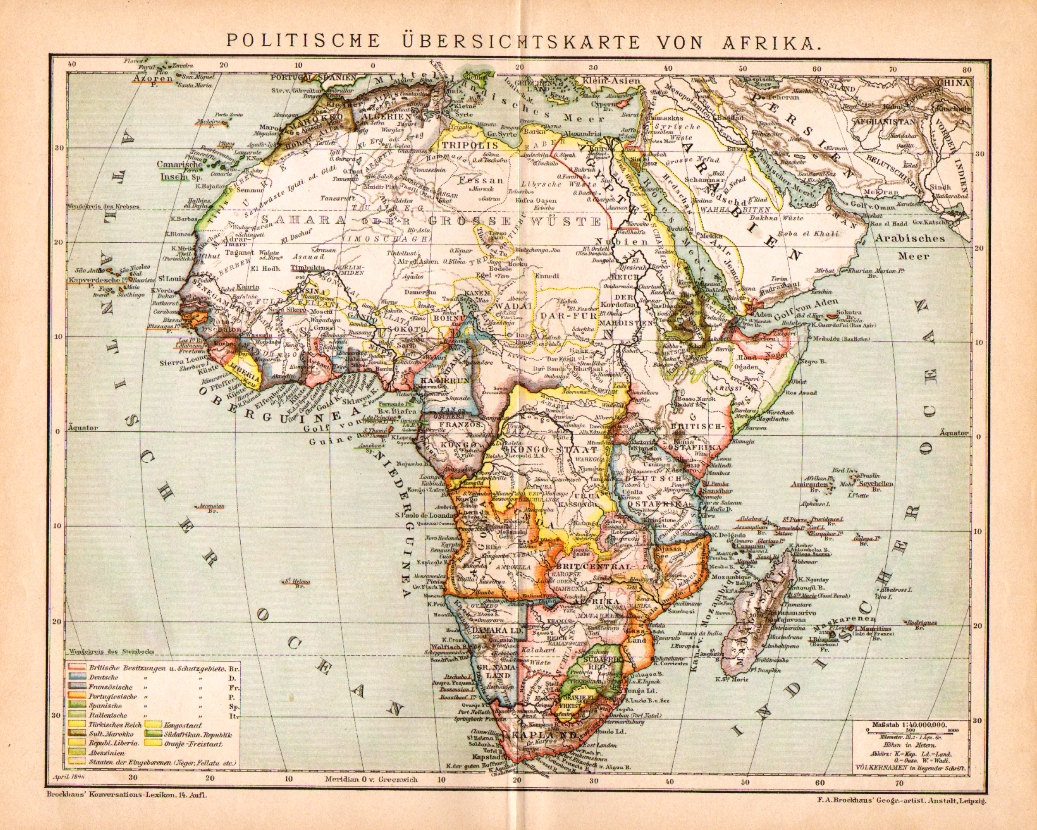 